PÁLYÁZATI DOKUMENTÁCIÓNYILVÁNOS PÁLYÁZAT A GAZDASÁGI BERUHÁZÁSOK SERKENTÉSÉRE AZ ŐSHONOS MAGYAR NEMZETI KÖZÖSSÉG ÁLTAL LAKOTT TERÜLETEN A 2021-ES ÉVRE – 1. INTÉZKEDÉS A MAGYAR NEMZETI KÖZÖSSÉG GAZDASÁGI ALAPJÁNAK SERKENTÉSI PROGRAMJA 2021–2024 (JR PMSNS–MMÖNK – UKREP 1/2021) KERETÉBEN 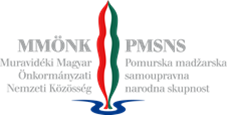 PÁLYÁZATI FELHÍVÁSA közvetett költségvetési felhasználó A pályázat kiírója a Pomurska madžarska samoupravna narodna skupnost – Muravidéki Magyar Önkormányzati Nemzeti Közösség (a továbbiakban: MMÖNK), Glavna ulica – Fő utca 124., 9220 Lendava – Lendva.A nyilvános pályázat jogi alapjaA nyilvános pályázat A kiegyensúlyozott területi fejlődést elősegítő törvény 14. cikke (ZSRR-2, az SzK Hivatalos Lapja 20/11, 57/12 és 46/16 sz.), A közpénzekről szóló törvény (az SzK Hivatalos Lapja 11/11 – egységes szerkezetbe foglalt szöveg, 14/13 – mód., 101/13, 55/15 – ZFisP, 96/15 – ZIPRS1617, 13/18 és 195/20 – AB rend.), a Szlovén Köztársaság 2021-es évre vonatkozó költségvetése (az SzK Hivatalos Lapja 75/19 és 174/20 sz.), a Szlovén Köztársaság 2021-es és 2022-es költségvetésének végrehajtásáról szóló törvény (az SzK Hivatalos Lapja 174/20 és 15/21 sz. – ZDUOP), A magyar nemzeti közösség gazdasági alapjának serkentési programja 2021–2024 (2021. 01. 07-én elfogadott, 09502-1/2020/3 számú kormányhatározat) (a továbbiakban: Program), A fejlesztési programok és elsőbbségi feladatok előmozdítását szolgáló eszközök elosztásának folyamatára, kritériumaira és módjára vonatkozó rendelet értelemszerű alkalmazása (az SzK Hivatalos Lapja 56/11 sz.), az Európai Bizottság 2013. december 18-i 1407/2013/EU számú, legutóbb az Európai Bizottság 2020. július 2-i, 2020/972 számú, az 1407/2013/EU rendelet meghosszabbításának és a 651/2014/EU rendelet meghosszabbításának és vonatkozó kiigazításának tekintetében történő módosításáról szóló rendelet alapján módosított rendelete az Európai Unió működéséről szóló szerződés 107. és 108. cikkének a csekély összegű támogatásokra való alkalmazásáról (EU Hivatalos Lapja L 352, 2013. 12. 24.), a Pénzügyminisztérium 2016. 05. 09-i, a „de minimis” támogatási program „MGRT de minimis pénzügyi támogatások kivitelezésének programja – de minimis” (Program izvajanja finančnih spodbud MGRT – de minimis) (bejelentési szám: M001-2399245-2015/I) megfelelőségére vonatkozó véleménye alapján kerül megjelentetésre.Az MMÖNK a jelen nyilvános pályázat során végzett valamennyi intézkedést (beadványok feldolgozása, határozatok kiadása, szerződések megkötése, szerződések kivitelezése stb.) a fentiekben felsorolt jogalapok alapján és azokkal összhangban fogja végrehajtani. A nyilvános pályázat vagy a támogatási szerződés rendelkezései és a fentiekben felsorolt jogalapok között felmerülő eltérések esetén az utóbbiak közvetlenül alkalmazandók. A jelen nyilvános pályázatban alkalmazott kifejezések/fogalmak értelmezéséhez az Európai Bizottság 2013. december 18-i, 1407/2013/EU számú, az Európai Unió működéséről szóló szerződés 107. és 108. cikkének a csekély összegű támogatásokra való alkalmazásáról (EU Hivatalos Lapja L 352, 2013. 12. 24.) szóló rendeletet kell alkalmazni. A NYILVÁNOS PÁLYÁZAT TÁRGYA, JOGOSULTSÁGI TERÜLETEI, SZÁNDÉKA ÉS CÉLJA A nyilvános pályázat tárgya A nyilvános pályázat tárgya azon projektek társfinanszírozása, amelyek biztosítják a 2021-es évre vonatkozó, A magyar nemzeti közösség gazdasági alapjának serkentési programja 2021–2024 1. Intézkedése céljainak megvalósítását. Jogosultsági területekA nyilvános pályázat jogosultsági területe A magyar nemzeti közösség gazdasági alapjának serkentési programja 2021–2024 (a továbbiakban: Program) programterülete. A projektek megvalósításának társfinanszírozása az alábbi, az őshonos magyar nemzeti közösség által lakott területeken lehetséges: Dobronak községben: Dobrovnik / Dobronak és Žitkovci / Zsitkóc,Hodos községben: Hodoš / Hodos és Krplivnik / Kapornak,Moravske Toplice községben: Motvarjevci / Szentlászló, Pordašinci / Kisfalu, Čikečka vas / Csekefa, Prosenjakovci / Pártosfalva, Središče / Szerdahely,Lendva községben: Radmožanci / Radamos, Kamovci / Kámaháza, Genterovci / Göntérháza, Mostje / Hídvég, Banuta / Bánuta, Dolga vas / Hosszúfalu, Dolgovaške gorice / Hosszúfaluhegy, Lendavske gorice / Lendahegy, Lendava / Lendva, Dolnji Lakoš / Alsólakos, Gornji Lakoš /Felsőlakos, Čentiba / Csente, Dolina / Völgyifalu, Pince / Pince, Pince marof / Pincemajor, Petišovci / Petesháza, Trimlini / Hármasmalom, Gaberje / Gyetryános, Kapca / Kapca, Kot / Kót Šalovci községben: Domanjševci / Domonkosfa.A nyilvános pályázat szándéka A nyilvános pályázat szándéka az őshonos magyar nemzeti közösség által lakott terület gazdasági fejlődésének serkentése a mikro-, kis- és középvállalatok új termelési teljesítőképességeinek társfinanszírozása és a már meglévők frissítése révén.  A nyilvános pályázat célja A nyilvános pályázat célja az őshonos magyar nemzeti közösség által lakott területek gazdasági fejlődésének serkentése és ezáltal a munkanélküliségi ráta csökkentése a programterületen az egyes gazdasági szereplők társfinanszírozásba való bevonásával. A NYILVÁNOS PÁLYÁZATON VALÓ RÉSZVÉTEL FELTÉTELEI Minden pályázó köteles aláírni és mellékelni az 1. számú nyomtatványt: A pályázati feltételek elfogadásáról szóló nyilatkozat, amellyel büntetőjogi és anyagi felelőssége mellett igazolja, hogy eleget tesz és elfogadja a nyilvános pályázaton való részvétel valamennyi pályázati feltételét. Amennyiben a feltételek teljesítésével kapcsolatosan kétség merülne fel, az MMÖNK-nak joga van a pályázótól kiegészítő magyarázatot kérni. Jogosult pályázók 
A jogosult pályázók közé tartozik mindazon jogi és természetes személy, amely gazdasági tevékenységgel foglalkozik és jelen pályázat benyújtásának időpontjában A gazdasági társaságokról szóló törvénnyel – ZGD-1 (az SzK Hivatalos Lapja 65/09 - UPB, 33/11, 91/11, 32/12, 57/12, 44/13 – AB rend., 82/13, 55/15,15/17 és 22/19 sz.) összhangban legalább 12 hónapja bejegyzett, valamint eleget tesz az alábbi feltételeknek: a pályázat benyújtásának időpontjában legalább 12 hónapja rendelkezik a jogosultsági területen bejegyzett székhellyel (a pályázat benyújtásának időpontját megelőző utolsó 12 hónap számítandó), a projektet a jogosultsági területen valósítják meg, a pályázó pedig egyúttal vállalja, hogy a társfinanszírozott alapeszközöket 5 évig fenntartja a jogosultsági területen, nem részesül a nehézségekkel küzdő vállalatoknak nyújtott állami támogatásban (A nehézségekkel küzdő vállalatok támogatásáról és szerkezetátalakításáról szóló törvény – SzK Hivatalos Lapja 5/17 sz., valamit a 651/2014/EU rendelet 2. cikkének 18. pontja), a pályázat benyújtásának időpontjában a projekt tárgyát képező tevékenységgel a Szlovén Köztársaság nyilvántartásában szerepel,a pályázó és/vagy a pályázó többségi tulajdonosa a pályázat közzétételének időpontjában nem áll kényszerfelszámolási, csőd-, végelszámolási vagy kényszerleállási folyamat alatt, üzleti tevékenységét más okokból nem a bíróság kezeli és nem fizetésképtelen A pénzügyi műveletekről, a fizetésképtelenségi eljárásokról és a kényszerleállásról szóló törvény rendeleteinek értelmében (az SzK Hivatalos Lapja 13/14 – egységes szerkezetbe foglalt szöveg, 10/15 – mód., 27/16, 31/16 – AB rend., 38/16 – AB rend., 63/16 – ZD-C, 54/18 – AB rend., 69/19 – AB rend., 74/20 – AB rend. és 85/20 – AB rend.). Amennyiben az említett eljárások valamelyikére a benyújtott pályázat értékelése során kerül sor, a pályázat elutasításra kerül, a pályázónak nincs a pénzügyi igazgatóság szabályozásáról szóló törvény szerinti, az adóhivatal által beszedendő, a kötelező járulékokból származó vagy egyéb, nem adójellegű kötelezettsége (50 euró vagy több a pályázat benyújtásától a szerződés aláírásáig tartó időszakban); a pályázó, amely gazdasági szereplő, a kötelezettségeit abban az esetben sem teljesíti, ha nem nyújtotta be a pályázat benyújtásának, illetve a szerződés megkötésének időpontjáig számított utolsó egy évre szóló, a munkaviszonyból származó jövedelemre vonatkozó adólevonások elszámolását, a pályázó számára a Gazdaságfejlesztési és Technológiai Minisztérium, valamint az MMÖNK vonatkozásában nem áll fenn üzleti tevékenység tilalma A feddhetetlenségre és a korrupció megelőzésére vonatkozó törvény 35. cikkében meghatározott értelemben (az SzK Hivatalos lapja, 69/11 sz. – egységes szerkezetbe foglalt szöveg és 158/20 sz.),a pályázó tényleges tulajdonosai szerepelnek az AJPES Tényleges tulajdonosok nyilvántartásában és A pénzmosás és a terrorizmus finanszírozásának megelőzéséről szóló törvény 19. cikkével összhangban (az SzK Hivatalos Lapja 68/16, 81/19, 91/20 és 2/21 – mód. sz.) nem érintettek a pénzmosás és a terrorizmus finanszírozása miatt indított eljárásokban, ugyanarra, az állami támogatás elemeit tartalmazó célra nem részesülnek közforrásokból származó társfinanszírozásban, valamint nem vesznek részt semmilyen közforrások beszerzésére vonatkozó folyamatban (helyi, állami vagy EU-s költségvetés), a tulajdonos vagy a felelős személy nem volt olyan vállalat tulajdonosa (25 vagy több százalékban) vagy felelős vezetője, amely állami vagy európai alapokból származó támogatásban részesült, de nem teljesítette az összes, az állami vagy az európai eszközök odaítélését megalapozó szerződésből eredő kötelezettségét, nem azon vállalatok közé tartoznak, amelyek a Bizottság rendelete alapján nem részesülhetnek csekély összegű (de minimis) támogatásban (jelen pályázati dokumentáció 4.4 pontja – A „de minimis” szabály szerinti támogatások), mikro-, kis- és középvállalatok (mikro-, kis- és középvállalatok a Bizottság 2003/361/EK számú ajánlása és a 651/2014/EU számú rendelete szerinti meghatározás alapján). FINANSZÍROZÁSA rendelkezésre álló eszközkeret Jelen, a 2021-es évre vonatkozó pályázat keretében rendelkezésre álló, vissza nem térítendő eszközök összege 300.000,00 euró.A szükséges pénzkeretet a Gazdaságfejlesztési és Technológiai Minisztérium 160045 – A nemzeti közösségek által lakott területek fejlesztése című költségvetési tétel biztosítja. Az NRP (Fejlesztési Programok Terve) száma az állami költségvetésben: 2130-21-9001.Az igényelt eszközök összegének korlátozása Az eszközök kifizetése a Gazdaságfejlesztési és Technológiai Minisztérium költségvetési forrásainak rendelkezésre állásától függ. Amennyiben megszüntetésre vagy csökkentésre kerül az adott költségvetési tételen szereplő eszközökre vonatkozó felhasználási jog, az MMÖNK-nak joga van a nyilvános pályázat és a társfinanszírozásra vonatkozó határozatok visszavonására vagy a társfinanszírozási szerződéssel összehangban a támogatási összeg vagy a kifizetések ütemezésének módosítására. Az odaítélt támogatás intenzitása legfeljebb a beruházás 75 százalékát teheti ki. A kedvezményezettnek legalább 25 százalékos önrészt kell biztosítania, amely közeszközöket nem tartalmazhat. Amennyiben a pályázó HÉA-visszaigénylésre jogosult adóalany, legfeljebb a támogatás 75 százalékára jogosult HÉA nélkül. A minimális igényelhető (vissza nem térítendő) összeg 20.000,00 euró, a maximális pedig 80.000,00 euró. Az odaítélt támogatást a „de minimis” szabály is korlátozza, éspedig úgy, hogy az érintett vállalat együttes állami támogatásának összege három egymást követő naptári évben nem haladhatja meg a 200.000,00 eurót (illetve a 100.000,00 eurót, ha a közúti ágazatban működő vállalatról van szó). Annak megállapításánál, hogy az új „de minimis” támogatás meghaladja-e a „de minimis” támogatás engedélyezett összegét, figyelembe kell venni mindazon, a „de minimis” szabály szerinti támogatást, amelyben az egyesített vagy az összevont vállalatok az utóbbi három évben részesültek. A költségek elszámolhatóságának időszaka A költség abban az esetben számolható el, ha a projekt tárgyának megrendelésére (megkötött szerződés, kiállított megrendelőlap), kifizetésére és beszerzésére, valamint a munkafolyamatba való bevonására és működőképessé tételére a jogosultsági területen, a költségek elszámolhatóságának időszakában került sor, éspedig a pályázat benyújtásának időpontjától számítva legkésőbb 2021. 9. 30-ig. A projektek elindítására a pályázat benyújtása előtt nem kerülhet sor. A projektkivitelezés kezdetének az első, a projekttel kapcsolatos tevékenység elindítására vonatkozó kötelező erejű kötelezettségvállalás (pl. szerződés megkötése, előleg, foglaló kifizetése stb.) időpontja tekintendő. Amennyiben a projekt kivitelezése már ezen időpont előtt elkezdődött, a támogatásra nem jogosult. A projekt elkezdésének első lehetséges dátuma a pályázat benyújtásának időpontja. A jóváhagyott, de fel nem használt eszközöket az adott költségvetési évből a következőkbe nem lehet átvinni.Támogatás a „de minimis” szabály alapján Jelen pályázat keretében az eszközök az Európai Bizottság 2013. december 18-i 1407/2013/EU számú, legutóbb az Európai Bizottság 2020. július 2-i, 2020/972 számú, az 1407/2013/EU rendelet meghosszabbításának és a 651/2014/EU rendelet meghosszabbításának és vonatkozó kiigazításának tekintetében történő módosításáról szóló rendelet alapján módosított rendelete az Európai Unió működéséről szóló szerződés 107. és 108. cikkének a csekély összegű támogatásokra való alkalmazásáról (EU Hivatalos Lapja L 352, 2013. 12. 24.)(a továbbiakban: a Bizottság rendelete) összhangban kerülnek odaítélésre.A Bizottság rendeletével összhangban a „de minimis” támogatásban a következő vállalatok nem részesülhetnek: az alábbi ágazatokban tevékenykedők: halászat és akvakultúra az Európai Közösséget létrehozó szerződés I. számú mellékletében felsorolt mezőgazdasági termékek elsődleges termelése, az Európai Közösséget létrehozó szerződés I. számú mellékletében felsorolt mezőgazdasági termékek feldolgozása és értékesítése, éspedig a következő esetekben: ha a támogatás összegét az érintett, elsődleges termelőktől felvásárolt vagy általuk a piacra bocsátott termékek ára vagy mennyisége alapján határozzák meg, ha a támogatás előfeltétele, hogy azt részben vagy teljesen az elsődleges termelőkre ruházzák át;ha exportra vonatkozó, illetve, ha harmadik országba vagy tagállamba történő exporttal kapcsolatos tevékenység támogatásáról van szó, mint például az exportált mennyiségekhez, értékesítési hálózat kialakításához és működéséhez vagy egyéb exporttevékenységgel kapcsolatos folyó kiadásokhoz közvetlenül kapcsolódó támogatások. ha a támogatás előfeltétele a hazai termékek előnyben részesítése az importált termékekkel szemben;ha az egyesített vállalat teljes támogatási összege az utóbbi három költségvetési évben a támogatás formájától és kitűzött céljától függetlenül meghaladja a 200.000,00 eurót, függetlenül attól, hogy a támogatás állami, községi vagy uniós forrásokból származik (kereskedelmi közúti árufuvarozásban tevékenykedő vállalatok esetén a maximális engedélyezett támogatási összeg 100.000,00 euró);ha a támogatás célja járművek beszerzése a kereskedelmi közúti árufuvarozásban tevékenykedő vállalatoknál. A „de minimis” szabály alapján nem jogosult pályázók kérelmei elutasításra kerülnek.  A „de minimis” támogatás halmozhatósága A „de minimis” támogatás nem halmozható ugyanazon elszámolható költségekkel vagy ugyanazon kockázatfinanszírozási intézkedéssel kapcsolatos állami támogatással, ha az ilyen jellegű halmozás meghaladná a támogatás maximális intenzitását vagy összegét.Az 1407/2013/EU számú bizottsági rendelettel összhangban megítélt „de minimis” támogatás a Bizottság 360/2012/EU számú rendelete alapján megítélt „de minimis” támogatással halmozható, éspedig a 360/2012. számú rendeletben meghatározott maximális összegig. Az 1407/2013/EU számú bizottsági rendelettel összhangban megítélt „de minimis” támogatás az egyéb „de minimis” rendeletek alapján megítélt „de minimis” támogatással halmozható, éspedig a megfelelő maximális összegig (200.000, illetve 100.000 euró). A támogatás kedvezményezettjének a kérelemhez mellékelnie kell egy írásbeli nyilatkozatot (7. számú nyomtatvány: „De minimis”-nyilatkozat), amellyel igazolja, hogy az odaítélt támogatás nem haladja meg a pályázó és a kapcsolt vállalatok „de minimis” támogatásának maximális összegét, valamint egyéb, az utóbbi kettő és a folyó költségvetési évben a fentiekben említett vagy más „de minimis” rendelet alapján kapott „de minimis” támogatás, illetve egyéb, azonos elszámolható költségekre vonatkozó, már megkapott vagy igényelt támogatás adatait. Amennyiben a beadványban szereplő adatok kimutatják, hogy az előző bekezdés szerinti eszközök együttes összege meghaladja a „de minimis” szabály szerinti korlátozási keretet, a pályázat elutasításra kerül. Az MMÖNK mint támogató az egyedi „de minimis” támogatások nyilvántartását a támogatás odaítélésének időpontjától számított 10 évig fogja megőrizni. Kettős finanszírozásA pályázok jelen nyilvános pályázat keretében olyan projektekkel, amelyek megvalósítására más közforrásból is támogatásban részesültek, nem pályázhatnak. Hasonlóan a jelen nyilvános pályázatra bejelentett projekt keretében érvényesített költségekre a pályázó más közforrásból nem szerezhet támogatást. A projekt kettős finanszírozásának megállapítása esetén a pályázónak vissza kell térítenie a támogatás teljes összegét a késedelmi kamatokkal együtt. A támogatások kifizetéseA vissza nem térítendő támogatás kifizetésének feltétele a pályázó által befejezett projekt. A pályázónak ki kell fizetnie a projekt összes becsült költségét és az erre vonatkozó igazolásokat be kell nyújtania az MMÖNK-hoz a 9. számú nyomtatvány: Támogatási szerződés – minta 6. pontjával összhangban. A KÖLTSÉGEK ELSZÁMOLHATÓSÁGA Elszámolható költségek A jelen nyilvános pályázat keretében elszámolható költségek közé tartoznak mindazok a költségek, amelyekre a következők vonatkoznak: közvetlen kapcsolatban állnak a projekt megvalósításával, összhangban vannak a projekt célkitűzéseivel és szerepelnek a projekt társfinanszírozásáról szóló szerződésben, ténylegesen a projekt keretében beszerzett árukból erednek, valamint a pályázó benyújtotta az azok kifizetésére vonatkozó igazolásokat,az elszámolható költségek kizárólag a vállalat elsődleges, illetve fő tevékenységével kapcsolatos alapeszközök költségei, megfelelnek a jó gazda gondossága elvének, hiteles számviteli dokumentumokkal alátámasztottak, az elszámolhatósági időszakban keletkeztek (az áru beszerzése, illetve működőképessé válása) és kerültek kifizetésre, amelyekről a számlák a kedvezményezett nevére lettek kiállítva,a termékeket és a felszerelést közvetlenül a kedvezményezettek használják (tilos a kölcsönzésük és/vagy bérbeadásuk más személy számára),az alátámasztó bizonyítékok és dokumentumok a kedvezményezett nevére szólnak, a benyújtott pályázattal és a szerződéssel összhangban keletkeztek (a pályázatban/szerződésben előre nem látott költségek nem részesülnek támogatásban), a kifizetési kérelem kiállítása előtt keletkeztek, a közbeszerzésről szóló törvény alapelveinek figyelembevételével keletkeztek (piaci áron vásárolták őket). A benyújtott projekt költségeinek összhangban kell lenniük a gazdaságosság, a hatékonyság és az eredményesség, a szolgáltatók közötti verseny biztosítása, az átláthatóság, a szolgáltatókkal való egyenlő bánásmód és az arányosság elvével. A költségek nem támogathatók, ha az áru beszerzését első-, második- vagy harmadikfokú rokonok végzik, illetve az a természetes személy végzi, aki a pályázó alapítója és/vagy a gazdasági társaság részesedője, illetve részvényeinek tulajdonosa, valamint ha a gazdasági társaság és a társult vállalatok, a házastársak vagy a házasságon kívüli partnerek között ügyfél/megrendelő kivitelezői viszonyról van szó. A pályázó a projekt összes költségét a 3. számú nyomtatványon: Pénzügyi konstrukció, valamint a 3a. és a 3b. számú nyomtatványokon: Költségjegyzék köteles részletesen meghatározni. A projekt költségeit és az egyéb pénzügyi számításokat euróban kell kimutatni két tizedesjegyre kerekítve. Nem elszámolható költségekNem támogathatók az alábbi költségeket tartalmazó projektek: munkaerőköltségek, a munkavállaló a projekt keretében beszerzett alapeszközön végzett munkára való betanulásának költségei, vám, vámilletékek,építőipari, kézműves és szerelési munkák, föld- és ingatlanvásárlás,hozzáadottérték-adó (DDV), amennyiben a pályázó adó-visszaigénylésre jogosult adóalany,a vállalat reprezentációs költségei,működési és anyagi költségek, számítógépek, szoftverek, nyomtatók és fénymásolók beszerzésének költségei, helyettesítő beruházások,lízing,a készpénzhelyettesítő fizetési eszközökkel kifizetett költségek: aszignációval, kompenzációval, cesszióval, kényszer-nettósítással stb., használt felszerelések beszerzésének költségei, azok a költségek, amelyek a múltban már közforrásokból származó támogatásban részesültek, illetve a projekt időtartama alatt más közforrásokból finanszírozott költségek, a projekt társfinanszírozásáról szóló szerződésben nem tervezett költségek,a vállalat elsődleges, illetve fő tevékenységével nem kapcsolatos költségek, az elszámolhatósági időszakban nem keletkezett és ki nem fizetett költségek, a projekt tartalmával és céljaival nem közvetlen kapcsolatban álló egyéb költségek,járművek (személy- és tehergépjárművek traktorok…) vásárlása, kivéve a munkagépeket,személyes használatra szánt eszközök, mobiltelefonok és egyéb eszközök vásárlása, amelyekről feltételezhető, hogy személyes használatra lesznek felhasználva,projektdokumentáció.Ha a beadvány a jelen nyilvános pályázat szerint nem támogatható költségeket tartalmaz, úgy kiegészítésre való felhívás nélkül elutasításra kerül.A támogatás odaítélésére és kifizetésére vonatkozó egyéb feltételek 1. A beruházási projekt tárgyának legalább a beruházást követő 5 évben a jogosultsági területen kell maradnia. 2. A támogatás tárgyát képező anyagi és nem anyagi befektetéseket kizárólag az állami támogatásban részesülő vállalkozásnál lehet használni, és be kell azokat vonni a vállalkozás eszközei közé, valamint amortizálandó alapeszközként kell őket kezelni, piaci feltételek alapján harmadik személytől kell azokat megvásárolni. 3. A teljes beruházást a vonatkozó jogszabályoknak, illetve előírásoknak megfelelően kell kezelni. A PROJEKT PÉNZÜGYI KONSTRUKCIÓJA A kérelem 3., 3a. és 3b. számú nyomtatványain meg kell határozni a projekt összes finanszírozási forrását (saját eszközök, az igényelt vissza nem térítendő eszközök, a projekt értéke…) a projekt teljes értékére vonatkozóan. A projektnek zárt pénzügyi konstrukcióval kell rendelkeznie, ellenkező esetben a kérelem kiegészítésre való felhívás nélkül elutasításra kerül. A PÁLYÁZAT BENYÚJTÁSÁNAK HATÁRIDEJE ÉS MÓDJA A pályázati határidők és a benyújtás módja A pályázatot (nyomtatványok és mellékletek) az MMÖNK, Fő utca 124., 9220 Lendva címre 2021. 05. 31-ig kell benyújtani. A beadványt ajánlott levélben postai úton kell elküldeni, a benyújtás időpontjának a postára adás napja számít (a postai bélyegző a mérvadó). A beadványokat a pályázati dokumentációval összhangban kell benyújtani, éspedig ajánlott levélben postai úton, zárt borítékban, amelynek első oldalán megfelelően kiírva, szó szerint és rövidítések nélkül a következő megjelölést kell feltüntetni „NE ODPIRAJ – VLOGA – JR PMSNS-MMÖNK – UKREP 1/2021” („FELNYITNI TILOS – PÁLYÁZATI DOKUMENTÁCIÓ – JR PMSNS-MMÖNK – UKREP 1/2021”) A borítékra egyértelműen és olvashatóan rá kell írni a pályázó nevét és címét. A pályázati dokumentáció mellékletét képezi a boríték megcímzésének és megjelölésének mintája is (8. számú nyomtatvány: Borítékminta), amelyet az utasításokkal összhangban kitöltve rá kell ragasztani a boríték első oldalára. A beadványokat szlovén nyelven, a 2. számú nyomtatvány: A projekt diszpozíciója 3., 8. és 9. pontját pedig kétnyelvűen kell elkészíteni. A szöveg abban az esetben tekinthető kétnyelvűnek, ha szlovén és magyar nyelven íródott. A tartalom azonosságát a pályázó felelős személye igazolja aláírásával. Amennyiben a beadvány mellékletei (szerződések, előszámlák, katalógusok…) idegen nyelvűek, a pályázati bizottságnak joga van utólag azok szlovén nyelvű fordítását is követelni, amelyek azonosságát a felelős személy igazolja aláírásával. Kétség felmerülése esetén az MMÖNK utólag hitelesített fordítást is követelhet, amelynek költségei a pályázót terhelik. Valamennyi helytelenül megjelölt, illetve a határidő lejártát követően beérkező beadvány, valamint mindazok, amelyekben a 2. számú: A projekt diszpozíciója nyomtatvány 3., 8. és 9. pontjai nem szerepelnek kétnyelvűen, elutasításra kerülnek és vissza lesznek juttatva a pályázóknak.  Amennyiben a pályázat végrehajtásának időszakában az SzK költségvetésének módosítására kerülne sor, amely a költségvetési források csökkentéséhez vezetne, a Gazdaságfejlesztési és Technológiai Minisztérium a 160045 számú – A nemzeti közösségek által lakott területek fejlesztése című költségvetési tételen biztosított költségvetési eszközöket is csökkentheti. Az NRP (Fejlesztési Programok Tervei) száma az állami költségvetésben: 2130-21-9001. Ennek következtében az MMÖNK-nak joga van, hogy a nyilvános pályázatot visszavonja vagy megszüntesse. Ebben az esetben a pályázók nem követelhetik a költségek megtérítését.A pályázati beadvány benyújtása azt jelenti, hogy a pályázó elfogadja a pályázat feltételeit és az értékelés kritériumait.A beadványok felbontása, formai teljességének ellenőrzése és értékelése A beadványok felbontásaA beadványok felbontása nem nyilvános. A szakmai bizottság minden egyes, megfelelően megjelölt beadványt felbont és ellenőrzi formai teljesség szempontjából, az érvényeseket pedig értékeli. Felbontásra kizárólag időben beérkezett, megfelelően kitöltött és megjelölt, valamint postai úton ajánlott küldeményként az MMÖNK címére küldött zárt borítékok (kötelező a 8. számú nyomtatvány: Borítékminta alkalmazása) kerülnek.A szakmai bizottság a beadványok felbontásáról jegyzőkönyvet készít.A beadványok formai teljességének ellenőrzése A szakmai bizottság a benyújtott beadványok formai teljességének ellenőrzését előreláthatólag a felbontásuktól számított 15 napon belül fogja elvégezni. A beadvány teljessége Ahhoz, hogy a beadvány teljesnek tekinthető legyen, a következőket kell tartalmaznia: A kitöltött, aláírt, dátummal ellátott és lebélyegzett 1. számú nyomtatványt: A pályázó nyilatkozata a pályázati feltételek teljesítéséről és elfogadásáról.A kitöltött, aláírt, dátummal ellátott és lebélyegzett 2. számú nyomtatványt: A projekt diszpozíciója, amelynek 3., 8. és 9. pontját kétnyelvűen kell megírni. A kitöltött, aláírt, dátummal ellátott és lebélyegzett 3a. számú (Pénzügyi konstrukció) és 3b., illetve 3c számú (Költségjegyzék) nyomtatványt. A mellékelt nyomtatványokon szereplő adatokat össze kell hangolni egymással és a beadvány többi mellékletével is (mellékelni kell a beruházás teljes értékére vonatkozó előszámlák, illetve szerződések másolatát). A kitöltött, aláírt, dátummal ellátott és lebélyegzett 4. számú nyomtatványt: A pályázó és a projekt adatai.A kitöltött, aláírt, dátummal ellátott és lebélyegzett 5a. számú nyomtatványt: Nyilatkozat a tulajdonosokról és az 5a. számú nyomtatványt: Tulajdonosi kapcsolatokra vonatkozó adatok. A kitöltött, aláírt, dátummal ellátott és lebélyegzett 6. számú nyomtatványt: Beleegyezési nyilatkozat a hivatalos nyilvántartásokban vezetett adatok beszerzéséről. A kitöltött, aláírt, dátummal ellátott és lebélyegzett 7. számú nyomtatványt: „De minimis”-nyilatkozat. Minden oldalon szignózott, az utolsó oldalon lebélyegzett és a felelős személy aláírásával ellátott 9. számú nyomtatványt: Támogatási szerződés – minta. Az illetékes Pénzügyi Hivatal részéről kiállított, a Szlovén Köztársasággal szembeni esedékes és teljesített adókötelezettségekről szóló igazolás eredeti példányát, amelynek keltezése nem lehet 30 napnál régebbi a beadvány benyújtásának időpontjától számítva. Legalább három, 3 hónapos érvényességű, 6 hónapnál nem régebbi, a projekt összes tervezett költségére vonatkozó árajánlatot, illetve előszámlát – a benyújtott árajánlatok, illetve előszámlák összegének tartalmaznia kell az összes kedvezményt és költséget. Az előszámlákon, illetve árajánlatokon szereplő összegeket euróban kell kimutatni két tizedesjegyre kerekítve.A legkedvezőbb árajánlat adatait a 3a. vagy a 3b. számú nyomtatványban: Költségjegyzék kell feltüntetni. Gépek/berendezések vásárlása esetén mellékelni kell a gépek vagy berendezések prospektusait, illetve a beruházást bemutató dokumentációt.Ha a vállalat bélyegző nélkül működik és a beadvány szerves részét képező dokumentumok nincsenek lebélyegezve, mellékelni kell a pályázó nyilatkozatát, hogy a vállalat bélyegző nélkül működik.Új foglalkoztatások esetén a foglalkoztatottak név szerinti, az Egészségbiztosítási Intézet részéről igazolt listáját. Egyéb mellékleteket, amelyeket a szakmai bizottság a beadvány felülvizsgálata után követelhet és amelyek a feltételek teljesítésének igazolását, valamint a kritériumok szerinti értékelés meghatározását szolgálják. Formailag hiányosnak az a beadvány számít, amely nem tartalmazza az összes pályázati nyomtatványt, a kötelező mellékleteket, valamint a nyilvános pályázat szövegében és a pályázati dokumentációban előírt adatot. Amennyiben a pályázó bélyegzővel működik, kötelező annak alkalmazása valamennyi nyomtatványon és mellékleten. Ha pedig bélyegző nélkül működik, a beadványhoz külön nyilatkozatot kell mellékelni, hogy a vállalkozás bélyegző nélkül működik. Ugyanúgy minden megjelölt helyen kötelező a felelős személy aláírása. Ellenkező esetben a beadvány hiányosnak minősül, a pályázót pedig hiánypótlásra szólítják fel. A formailag hiányos beadványok esetén a szakmai bizottság a pályázókat hiánypótlásra szólítja fel, kivéve, ha a beadvány nem tartalmazza a 2. számú nyomtatványt: A projekt diszpozíciója. A hiánypótlás felhívása postán érkezik a pályázó hivatalos címére. Ha a pályázó hivatalos címén a küldemény kézbesítése nem lehetséges, ez Az általános közigazgatási eljárásról szóló törvény 96. cikkének (3) bekezdésével összhangban kerül végrehajtásra (az SzK Hivatalos lapja 24/06 – egységes szerkezetbe foglalt szöveg, 105/06 – ZUS-1, 126/07, 65/08, 8/10 és 82/13 sz.). A hiánypótlás határidejét a szakmai bizottság határozza meg, de nem lehet nyolc (8) napnál hosszabb.Teljesnek számít az a beadvány is, amely hiánypótlása a felhívás/ok alapján határidőn belül érkezik be.A beadványok hiánypótlásának célja az esetleges hiányzó dokumentumok és nyomtatványok, illetve adatok biztosítása, amelyek a beadvány nyilvános pályázatra való benyújtásakor a feltételek teljesítését mutatják. A projekt bejelentésének egyesített módja miatt a projektet a 2. számú nyomtatványon: A projekt diszpozíciója kell bemutatni. A bejelentett projekt nélküli beadvány nem tekinthető megfelelőnek, mivel nem felel meg a pályázat tárgyának, ezért nem lehet hiányos beadványként kezelni és a pályázót hiánypótlásra felszólítani. Amennyiben a beadvány nem tartalmazza a teljes egészében kitöltött 2. számú nyomtatványt: A projekt diszpozíciója (amelynek 3., 8. és 9. pontját kétnyelvűen kell megírni), a beadvány elutasításra kerül a pályázó hiánypótlásra való felszólítása nélkül. A pályázó a hiánypótlásban nem változtathatja meg: az igényelt eszközök összegét, a pályázatnak a beadvány/projekt tárgyára vonatkozó műszaki specifikációt tartalmazó részét,a beadvány azon elemeit, amelyek a jelen nyilvános pályázat keretében beérkezett többi beadvánnyal szemben befolyásolják vagy befolyásolhatják a besorolást/értékelést. A pályázó a nyilvánvaló számítási hibákat kizárólag az MMÖNK írásbeli hozzájárulásával javíthatja ki, amely során az igényelt eszközök összege nem változtatható meg. A pályázó a hiánypótlásokat az MMÖNK részére a beadvánnyal azonos módon és a hiánypótlási felhívással összhangban köteles továbbítani. Azok a beadványok, amelyek hiánypótlása nem érkezik meg a határidőn belül és a felhívással összhangban, elutasításra kerülnek.Az értékelési folyamatba csak azok a beadványok kerülnek be, amelyek megfelelnek a nyilvános pályázat összes formai feltételének.A beadványok érvénytelennek tekintése A beadvány hiánypótlásra való felszólítás nélkül érvénytelennek tekintendő, ha: a határidő után került benyújtásra (a beadványt visszaküldik a feladónak), helytelenül van megjelölve (a beadványt visszaküldik a feladónak), nem jogosult pályázó nyújtotta be, a pályázó ugyanazon projektre több beadványt nyújt be (társult vállalkozások esetén a pályázaton csak az egyik cég vehet részt, ellenkező esetben a társult vállalkozás minden egyes pályázójának beadványa érvénytelennek tekintendő), a pályázó kettő vagy több projekttel szerepel,a beadvány nem tartalmazza a 2. számú nyomtatványt: A projekt diszpozíciója, az említett nyomtatvány hiányosan van kitöltve, illetve a megjelölt pontoknál a szöveg nem kétnyelvűen szerepel, a beadvány hiánypótlása nem érkezik be a határidőn belül, illetve egyáltalán nincs benyújtva, vagy ha a hiánypótlás a határidőn belül érkezik be, de nincs összhangban a hiánypótlási felszólítással (helytelen hiánypótlás). A beadványok elutasítása Azok a beadványok, amelyek nem teljesítik a pályázat és a pályázati dokumentáció összes feltételét és követelményét, illetve nem állnak összhangban a pályázat tárgyával, szándékával és céljaival, elutasításra kerülnek. Ha ez a tény a társfinanszírozásra vonatkozó határozat kiállítása után kerül megállapításra, az MMÖNK a szerződést nem írja alá, a határozatot pedig érvénytelennek nyilvánítja. Amennyiben az MMÖNK a fentieket a szerződés aláírása után állapítja meg, ez elegendő indok a szerződéstől való elállásra és az eszközök visszafizettetésére.A feltételek teljesítésének a teljes beadványból, a közismert tényekből és a hivatalos nyilvántartások adataiból kell származnia. A beadvány abban az esetben is elutasításra kerül, ha: a pályázó a jelen nyilvános pályázat szerint nem elszámolható költségeket sorol fel, a pályázó nem a támogatásra jogosult területre vonatkozó projektre kér támogatást, a pályázó ugyanarra a célra már korábban állami forrásokból származó támogatásban részesült, a pályázó nem nyújtotta be azokat az adatokat és követelt mellékleteket, amelyekből egyértelműen nyilvánvaló lenne a megvalósítás szándéka, célja és módja, valamint a feltételek teljesítése, illetve nem hiteles és/vagy nem valós adatokkal szolgált, a pályázó a projektbe nem tervezi be a 4.2 számú: Az igényelt eszközök összegének korlátozása című fejezetben meghatározott, legalább 25 százalékos önrészt, a projekt tervezett vissza nem térítendő eszközeinek összege nem éri el vagy meghaladja a 4.2 számú: Az igényelt eszközök összegének korlátozása című fejezetben meghatározott értékeket, a beadványban megadott adatok nincsenek összhangban és erre a pályázó nem tud magyarázattal szolgálni, a bejelentett projekt nem rendelkezik zárt pénzügyi konstrukcióval, a pályázó vagy más érdekelt személy megpróbálja bármilyen módon befolyásolni a beadvány független és pártatlan kezelését – valamennyi ilyen kísérlet rögzítésre és bejelentésre kerül, az értékelés során nem ér el legalább 40 pontot, az értékelés során ugyan 40 vagy több pontot ér el, de az összes rendelkezésre álló pénzeszköz a magasabb pontszámot elért pályázatok társfinanszírozására került kiosztásra. A beadványok értékeléseA nem érvénytelennek nyilvánított vagy nem elutasított beadványokat a szakmai bizottság a 7. fejezetben leírt kritériumok alapján fogja értékelni. A szakmai bizottság az értékelés alapján listát készít és a beadványokat az elért pontok szerint sorolja be a legtöbb elért ponttól a legkevesebbig. A támogatás szétosztására a beadványok sorrendje szerint kerül sor, éspedig a legtöbb elért ponttól a legkevesebbig, a pénzeszközök erejéig. Amennyiben két (vagy több) pályázat azonos pontszámot ér el, az részesül előnyben, amely magasabb pontszámot ért el az MMÖNK Tanácsának értékelésénél (ha itt is azonos pontszámot érnek el, az a pályázat részesül előnyben, amely magasabb hitelminősítést kapott). Az MMÖNK felszólíthatja a kedvezményezettet, amelynek pályázata társfinanszírozásra kerül, de a nyilvános pályázat szerinti tervezett pénzeszközök nem lesznek elegendőek az elszámolható költségek társfinanszírozására a kedvezményezett pénzügyi konstrukciójában betervezett mértékben, hogy a pályázat pénzügyi konstrukcióját a fennmaradó rendelkezésre álló pénzeszközökhöz igazítsa. Amennyiben ezt a pályázó a kiszabott határidőben nem teszi meg, illetve ebbe nem egyezik bele, az MMÖNK-nak joga van, hogy az időkeret lehetőségein belül a pénzeszközöket annak vagy azoknak a pályázóknak kínálja fel, amely(ek) pályázata(i) az elért pontszám szerint az érintett pályázat után lett(ek) besorolva.A szakmai bizottság a pályázóktól a projektet, a tevékenységeket és a tervezett költségeket, valamint azok kiigazítását illetően további értelmezést, illetve magyarázatot is kérhet. Amennyiben a magyarázatokat nem továbbítják határidőn belül és a felhívásban meghatározott módon, a szakmai bizottság a beadványt elutasítja. Értesítés az elbírálásról A pénzeszközök jóváhagyásáról a szakmai bizottság javaslata alapján az MMÖNK Tanácsának elnöke, illetve a részéről megbízott személy fog határozattal dönteni.A pályázat eredményéről az MMÖNK a pályázókat előreláthatólag a beadványok felbontását követő 30 napon belül fogja értesíteni. A pályázati eredmények közérdekű információnak minősülnek és az MMÖNK www.muravidek.si, valamint www.muravidek.re honlapjain kerülnek megjelentetésre. Jogi védelemAz MMÖNK határozata ellen fellebbezésnek nincs helye. Az MMÖNK-nak a társfinanszírozási kérelemre vonatkozó döntése ellen közigazgatási peres eljárás indítása lehetséges. Az eljárás kérelmét a határozat kézhez vételétől számított 30 napon belül a Szlovén Köztársaság Közigazgatási Bíróságához kell benyújtani, éspedig írásban közvetlenül a bíróságon vagy postán ajánlott küldeményként. A kérelembenyújtás időpontjának a postára adás napja számít (a postára adás dátuma a mérvadó). A kérelmet annyi példányban kell benyújtani, ahány részvevő fél szerepel az eljárásban. A kérelemhez mellékelni kell a vitatott határozat eredeti példányát, átiratát vagy másolatát. Peres eljárás indítása nem késlelteti a támogatásra kiválasztott kedvezményezettekkel történő szerződések aláírását.A „de minimis” támogatás odaítélésének időpontja Az Európai Bizottság 2013. december 18-i 1407/2013/EU számú, legutóbb az Európai Bizottság 2020. július 2-i, 2020/972 számú, az 1407/2013/EU rendelet meghosszabbításának és a 651/2014/EU rendelet meghosszabbításának és vonatkozó kiigazításának tekintetében történő módosításáról szóló rendelet alapján módosított rendelete az Európai Unió működéséről szóló szerződés 107. és 108. cikkének a csekély összegű támogatásokra való alkalmazásáról (EU Hivatalos Lapja L 352, 2013. 12. 24.) szóló rendelet 3. cikkének 4. pontja értelmében a „de minimis” támogatás akkor tekinthető odaítéltnek, amikor a támogatáshoz való jogot a vállalkozásnak az alkalmazandó nemzeti jog szerint megítélték, és nem csak a kifizetés napján.A szerződés aláírásának időpontja a „de minimis” támogatás odaítélésének időpontja; e dátum alapján ellenőrzendő a „de minimis” támogatások halmozása. A támogatás odaítélését (a szerződés aláírását) követően az állami támogatások akkor is odaítéltnek számítanak, ha ténylegesen még nem kerültek kifizetésre. A pályázatban és a szerződés megkötésekor benyújtott nyilatkozatok és adatok A pályázatban vagy a szerződés megkötésekor, illetve megvalósítása során benyújtott hamis vagy félrevezető nyilatkozatokért és adatokért a pályázót büntetőjogi és anyagi felelősség terheli. Ilyen esetben az MMÖNK a Büntetőeljárásról szóló törvénynek megfelelően fog intézkedni, a pályázótól pedig az esetlegesen már kifizetett pénzeszközök és az ezekkel kapcsolatosan felmerülő egyéb költségek visszafizetését követeli késedelmi kamatokkal együtt. ÉRTÉKELÉSI KRITÉRIUMOKA beadványok értékelése két részből áll: a pályázó értékelése és a projekt értékelése. Maximálisan 100 pontot lehet elérni. Támogatásban csak azok a projektek részesülhetnek, amelyek 40 vagy több pontot érnek el.A pályázó értékeléseA pályázó értékelése a következő kritériumok szerint történik (összesen legfeljebb 35 pont): A. hitelminősítés,B. a vállalat mérete.A. HITELMINŐSÍTÉS E kritérium szerint a beadvány legfeljebb 20 pontot érhet el. A vállalatok legújabb hitelminősítése a Bisnoded d.o.o. vállalat GviN adatbázisából kerül beszerzésre. A (pénzügyi) hitelminősítés a következő módszer szerint kerül pontozásra: Példa: Az A2-es hitelminősítéssel rendelkező vállalat 19 pontot kap, a C3-as hitelminősítéssel rendelkező pedig 5 pontot stb. Ha a vállalat az értékelés zárónapján (még) nem rendelkezik hitelminősítéssel (mert nem működik, túl alacsony a forgalma stb.), e kritérium keretében 0 pontot kap.B A VÁLLALAT MÉRETEE kritérium szerint legfeljebb 15 pont érhető el. A projekt értékeléseA projekt értékelése a következő kritériumok szerint történik (összesen legfeljebb 65 pont):A. az MMÖNK Tanácsának értékelése,B. a foglalkoztatás növelése,C. a beruházás szándéka és célja,D. környezetvédelem. A. AZ MMÖNK TANÁCSÁNAK ÉRTÉKELÉSE E kritérium szerint legfeljebb 20 pont érhető el. Az értékelésre az MMÖNK Tanácsának ülésén kerül sor, éspedig a 2. számú nyomtatvány: A projekt diszpozíciója tartalma alapján. B. A FOGLALKOZTATÁS NÖVELÉSEE kritérium szerint legfeljebb 20 pont érhető el. Az értékelés a 2. számú nyomtatvány: A projekt diszpozíciója 8. pontja alapján történik. Csak teljes munkaidőben betöltött munkahelyek számítanak (8 órás, nem részmunkaidős, kivéve, ha a részmunkaidőt külön határozattal hagyták jóvá, pl. anyaság miatt). Azon pályázatoknak, amelyek tervezetében nem áll új munkahelyek létesítése, e kritérium szerint 0 pont jár.Az újonnan létrehozott munkahelyek száma az abszolút különbözet a nyilvános pályázat megjelentetésének napján érvényes alkalmazotti létszám vagy az elmúlt elszámolási időszakban (az eredménykimutatás alapján) aktuális átlagos alkalmazotti létszám – ha ez a szám a nagyobb – és az alkalmazottak száma között a beruházás lezárásának napján.Kizárólag teljes munkaidőben (8 óra) foglalkozatott munkahelyek számítanak, amelyek a pályázat benyújtásának napján vagy a kezdő beruházások – amelyek a pályázat tárgyát képezik és más forrásokból nem támogatottak, illetve nem más projekt részeként jöttek létre és nem is jönnek létre – kivitelezése nyomán később kerülnek megnyitásra. Azok a munkahelyek, amelyek más, már létező vagy a későbbiekben megkötött, egyéb nyilvános pályázatok szerződései alapján jönnek létre és/vagy amelyek köz- vagy uniós forrásokból származó támogatásban részesülnek, nem tekintendők jelen nyilvános pályázat, illetve a nyilvános pályázat alapján megkötött szerződés alapján újonnan létrehozott munkahelyeknek és foglalkoztatásnak.A munkavállalók egyik vállalatból a másikba történő áthelyezése, a diákmunka és a szolgáltatásnyújtási szerződés alapján végzett munka nem tekintendő újonnan létrehozott foglalkoztatásnak! MunkaszerződésekA pályázó vállalja, hogy a 2. számú nyomtatványban: A projekt diszpozíciója (10. pont) felvázolt munkahelyekre határozatlan időre szóló, illetve meghatározott időre, de legalább 24 hónapra és teljes munkaidőre szóló munkaszerződéseket fog kötni. A munkaszerződésnek, egyéb kötelező tartalom mellett, tartalmaznia kell még: A munkavégzés helyét – meg kell egyeznie a projekt megvalósításának helyszínével (pontos cím) A bruttó havi alapbért euróban, amely nem lehet alacsonyabb a Szlovén Köztársaságban előírt minimálbérnél Amennyiben meghatározott időre szóló munkahelyről van szó, a foglalkoztatás időtartamát.Amennyiben a kedvezményezett a foglalkoztatottak számának tervezett növelését legkésőbb a projekt befejezéséig nem valósítja meg (2021. 09. 30.), nem jogosult a társfinanszírozás kifizetésére. C. A BERUHÁZÁS SZÁNDÉKA ÉS CÉLJAA kritérium szerint legfeljebb 20 pont érhető el, a pontokat a kritérium szempontjainak megfelelően ítélik oda, amely alapján a pályázat a maximális pontszámot érheti el. Az értékelés a 2. számú nyomtatvány: A projekt diszpozíciója 10. pontja alapján történik. D. KÖRNYEZETVÉDELEMA kritérium szerint legfeljebb 5 pontot lehet elérni, a pontokat a kritérium szempontjainak megfelelően ítélik oda, amely alapján a pályázat a maximális pontszámot érheti el. Az értékelés a 2. számú nyomtatvány: A projekt diszpozíciója 12. pontja alapján történik. A SZEMÉLYES ADATOK ÉS AZ ÜZLETI TITOK VÉDELME A személyes adatok védelme a vonatkozó jogszabályokkal összhangban történik. A kiválasztott pályázó a beadvány benyújtásával hozzájárul az odaítélt és kifizetett pénzeszközökre vonatkozó adatok nyilvános megjelentetéséhez. A projekt alapadatai a közérdekű információkhoz való hozzáférést, valamint a személyes adatok védelmét szabályozó törvényekkel összhangban kerülnek megjelentetésre. A beadványokból származó valamennyi adat közérdekű információnak minősül, kivéve azokat, amelyeket a pályázók külön üzleti titokként jelölnek meg. Az üzleti titok csak egyes adatokra vagy a beadvány bizonyos részére vonatkozhat, az egész beadványra nem. A minisztérium, az MMÖNK és más, a nyilvános pályázat végrehajtásának, irányításának, ellenőrzésének és revíziójának felügyeletében részvevő szervek felhasználhatják a beadványban leadott, nem üzleti titoknak minősülő adatokat nyilvántartások, illetve listák és elemzések elkészítéséhez. A PÁLYÁZATI BIZOTTSÁG MUNKÁJÁNAK BEFOLYÁSOLÁSÁRA VONATKOZÓ TILALOM A pályázó vagy más érdekelt fél bármilyen, a pályázat feldolgozását befolyásoló kísérlete a beadvány elutasítását eredményezi. Ugyanez érvényes a szakmai bizottság munkáját és döntéseit befolyásoló kísérletek esetén. Minden befolyásoló kísérlet rögzítésre és bejelentésre kerül. PÁLYÁZATI DOKUMENTÁCIÓA pályázati dokumentáció és a nyilvános pályázatra vonatkozó összes információ az MMÖNK http://www.muravidek.si és www.muravidek.re című honlapjain kerül megjelentetésre.A pályázati dokumentáció szerves részét képezik az alábbiakban felsorolt minták, pályázati nyomtatványok, mellékletek és nyilatkozatok is, amelyeket a pályázónak az utasításokkal összhangban kitöltve kötelezően mellékelnie kell a pályázati beadványhoz: 1. számú nyomtatvány: A pályázati feltételek elfogadásáról szóló nyilatkozat2. számú nyomtatvány: A projekt diszpozíciója 3. számú nyomtatvány: Pénzügyi konstrukció és 3a. vagy 3b. számú nyomtatvány: Költségjegyzék 4. számú nyomtatvány: A pályázó és a projekt adatai 5. számú nyomtatvány: Nyilatkozat a tulajdonosokról és az 5a. számú nyomtatvány: Tulajdonosi kapcsolatokra vonatkozó adatok 6. számú nyomtatvány: Beleegyezési nyilatkozat a hivatalos nyilvántartásokban vezetett adatok beszerzéséről 7. számú nyomtatvány: „De minimis”-nyilatkozat 8. számú nyomtatvány: Borítékminta9. számú nyomtatvány: Támogatási szerződés – minta1. számú melléklet: Kifizetési kérelem 2. számú melléklet: Nyilatkozat a dokumentumok azonosságáról 3. számú melléklet: Nyilatkozat a személyi jövedelemadó levonásáról 4. számú melléklet: A projekt zárt pénzügyi konstrukciója és a 4a. vagy 4b. számú melléklet: Költségjegyzék 5. számú melléklet: Zárójelentés 6. számú melléklet: Váltónyilatkozat – minta A pályázat benyújtásakor a pályázónak mellékelnie kell az 1–9. számú nyilatkozatokat. A pályázat jóváhagyása és a projekt társfinanszírozása esetén a szerződés aláírása előtt váltót és kitöltött váltónyilatkozatot (6. számú melléklet), illetve banki garanciát, a projekt sikeres lezártát követően pedig az 1–5. számú mellékleteket köteles benyújtani. A KEDVEZMÉNYEZETT FELELŐSSÉGE ÉS KÖTELEZETTSÉGEI Ha megállapításra kerül, hogy a kedvezményezett a pályázati beadványban vagy a kifizetési kérelemben hamis vagy félrevezető adatokkal vagy nyilatkozatokkal szolgált, büntetőjogi és anyagi felelősség terheli. A kedvezményezett:felelős a projektnek a pályázati beadvánnyal és a szerződéssel összhangban történő végrehajtásáért;a projekt valamennyi eljárását az alkalmazandó jogszabályokkal és előírásokkal összhangban köteles végrehajtani;vállalja, hogy vis maior esetén, amely befolyásolhatja a projekt megvalósítását, azonnal értesíti az MMÖNK-t és lehetséges megoldásokat javasol, amelyekhez az MMÖNK jóváhagyása szükséges, különben úgy tekintendő, hogy a pénzeszközöket nem célszerűen használta fel;köteles az odaítélt pénzeszközök és a projekt tényleges értéke közötti különbség fedezéséhez szükséges eszközöket biztosítani;a megtérítési kérelem továbbításának szakaszában köteles az MMÖNK-t tájékoztatni az eszközök felhasználásáról, valamint az ügyvitelről;köteles az MMÖNK-nak és a részéről felhatalmazott személyeknek lehetővé tenni a szerződés végrehajtása és a pénzeszközök célszerű felhasználása feletti ellenőrzést és a folyamatok követését úgy, hogy lehetővé teszi az MMÖNK meghatalmazott dolgozói és az MMÖNK részéről felhatalmazott személyek, valamint egyéb illetékes személyek számára a projekt fizikailag megvalósuló eredményeihez, valamint az összes dokumentációjához való hozzáférést;vállalja, hogy a jelen szerződésből származó követeléseit az MMÖNK iránt nem ruházza át másokra vagy biztosítékként nem mond le róla, valamint, hogy az MMÖNK felé irányuló, a jelen szerződésből származó követelések alapján nem érvényesít zálogjogot, a jelen szerződés alapján megszerzett eszközökkel pedig nem gazdálkodik a jelen szerződésben meghatározott szándékokkal ellentétben.Amennyiben az MMÖNK megállapítja, hogy a jóváhagyott pénzeszközök nem célszerűen vannak felhasználva vagy elidegenítették őket, illetve hogy a kedvezményezett számára indokolatlanul kerültek jóváhagyásra, eláll a szerződéstől és a kifizetett pénzeszközök visszatérítését igényli a kifizetés napjától a visszatérítés napjáig számítandó, törvényileg meghatározott késedelmi kamatokkal együtt. Az indokolatlanul kifizetett pénzeszközöket az MMÖNK-nak az MMÖNK részéről kiállított követelés kézbevételétől számított nyolc (8) napon belül kell visszatéríteni.A SZERZŐDÉSPozitív támogatási döntés esetén a pályázókat felhívják arra, hogy kössenek szerződést az MMÖNK-val. Az MMÖNK fenntartja a jogát, hogy a pályázati dokumentáció részét képező szerződésmintát módosítsa. A kedvezményezettnek joga van a szerződés aláírását elutasítani. Ebben az esetben úgy tekintendő, hogy elállt a nyilvános pályázaton való részvételtől és ezzel elveszíti a jóváhagyott pénzeszközökhöz való jogát. Tilos a már aláírásra előterjesztett szerződés egyoldalú módosítása. Az egyoldalú módosítás azt jelenti, hogy a szerződő felek közt nincs meg a szükséges egyetértés és a szerződés semmisnek minősül. A kedvezményezettek írásbeli meghívót kapnak az MMÖNK-val való szerződés megkötésére. Ha a meghívás kézhezvételéhez számított nyolc (8) napon belül nem válaszolnak, úgy tekintendő, hogy elálltak a szerződés aláírásától. A szerződés mindkét szerződő fél aláírásával válik érvényessé, azzal a feltétellel, hogy a kedvezményezett a szerződés aláírását megelőzően benyújtja a megkövetelt biztosítékot a kötelezettségek teljesítéséhez, ellenkező esetben úgy tekintendő, hogy a kedvezményezett elállt a szerződés megkötésétől és így elveszíti a jóváhagyott pénzeszközökhöz való jogát. Ha a kedvezményezett eláll a támogatási kérelmétől, ezt írásban jeleznie kell az MMÖNK, Glavna ulica – Fő utca 124., 9220 Lendava – Lendva címen. Amennyiben a kedvezményezett eláll a szerződés aláírásától és erről írásban értesíti az MMNÖK-t, a fennmaradt pénzeszközt a következő pályázónak ítélhetik oda, amely felkerült az értékelt beadványok listájára, de a kérelmét nem hagyták jóvá, mivel a pénzeszközöket a magasabb pontszámot elért pályázatok támogatására használták fel. A támogatás szétosztására sorrendben, az elért pontszám szerint kerül sor. A következő kedvezményezettnek írásbeli nyilatkozatot kell benyújtania, amivel igazolja, hogy a projektet rövidített határidőn belül is képes megvalósítani. A javaslatot a szakmai bizottsági készíti elő. BIZTOSÍTÉK A KÖTELEZETTSÉGEK TELJESÍTÉSÉRE Az MMÖNK-val történő szerződésaláírás előtt a kedvezményezettnek biztosítékként a kötelezettségek teljesítésére személyes biankó váltót kell benyújtania, éspedig: MagánvállalkozókA magánvállalkozók a szerződéses kötelezettség biztosítékaként a szerződés aláírása előtt három (3) személyes biankó váltót kötelesek benyújtani, amelyekhez mellékelni kell a váltó kitöltésére vonatkozó váltónyilatkozatot, a bank részére pedig váltóbeváltási felhatalmazást „óvás nélkül” záradékkal (6. számú melléklet: Váltónyilatkozat – minta). A három (3), a váltó kitöltésére vonatkozó váltónyilatkozatot és az „óvás nélkül” záradékkal ellátott banki felhatalmazást a kedvezményezett minden azon bank számára köteles benyújtani, amelyben bankszámlával rendelkezik.Gazdasági társaságokA gazdasági társaságok a szerződéses kötelezettség biztosítékaként a szerződés aláírása előtt három (3) személyes biankó váltót kötelesek benyújtani, amelyekhez mellékelni kell a váltó kitöltésére vonatkozó váltónyilatkozatot, a bank részére pedig váltóbeváltási felhatalmazást „óvás nélkül” záradékkal (mint a mellékletben). A három (3), a váltó kitöltésére vonatkozó váltónyilatkozatot és a bank részére a váltóbeváltási felhatalmazást „óvás nélkül” záradékkal a támogatás kedvezményezettje nevében a társaság legnagyobb részvényese köteles benyújtani, éspedig minden azon bank számára, amelyben bankszámlával rendelkezik. Ugyanilyen váltót köteles benyújtani minden egyes, több mint 25 százalékos részesedéssel rendelkező részvényes is. Státuszváltozások esetén a kedvezményezett vállalja, hogy a benyújtott biankó váltókat, valamint a kitöltésükre és a váltóbeváltásra vonatkozó aláírt és visszavonhatatlan váltónyilatkozatokat a minisztérium és az MMÖNK követelése nélkül újakra cseréli. A kedvezményezett (magánvállalkozó vagy gazdasági társaság) a váltó és a váltónyilatkozat helyett „első felszólításra fizető” banki garanciát nyújthat be, amelynek az összes szerződéses kötelezettség teljesítését követően a kis- és középvállalatok esetében legalább még 5, úgyszintén a nagyvállalatok esetében is legalább még 5 évig érvényesnek kell lennie (a beruházás lezárása és az új munkahelyek létrehozásának megvalósítása). Abban az esetben, ha a cégjegyzékből és a megadott adatokból nem lehet megállapítani, melyik szubjektum köteles a személyi váltó benyújtására, az MMÖNK banki garancia benyújtását követelheti. A szerződés aláírása és a mellékelt váltónyilatkozatok, valamint a kitöltésükre és a beváltásra vonatkozó felhatalmazások az MMÖNK felhatalmazásaként tekintendők, amelyek alapján az MMÖNK a biankó váltókat kitöltheti, beválthatja és a szerződésből eredő követelések fedezésére használhatja fel. A kedvezményezett azt is vállalja, hogy minden egyes beváltott és megsemmisített váltót az MMÖNK első felszólítására új biankó váltóval helyettesít. Szám: JR PMSNS-MMÖNK – UKREP 1/2021Kelt: 2021. 4. 30.                                                             					Horváth Ferenc,                                                      				 az MMÖNK Tanácsának elnöke 123A201918B121110C765D543E321A vállalat mérete Pontszám Középvállalat5Kisvállalat10Mikrovállalat15Kritérium PontszámA projekt átfogó és átlagon felüli minőségi megközelítést tartalmaz a problémák megoldásához az egész, az őshonos nemzeti közösség tagjai által lakott területen 20A projekt átfogó megközelítést tartalmaz a problémák megoldásához kettő vagy több önkormányzati nemzeti közösség területén. 15A projekt átfogó megközelítést tartalmaz a problémák megoldásához valamelyik önkormányzati nemzeti közösség egész területén 10A projekt átfogó megközelítést tartalmaz a problémák megoldásához valamelyik önkormányzati nemzeti közösség területének bizonyos részén (egy bizonyos település fejlődése). 5A projekt nem járul hozzá a célterület problémáinak megoldásához. 0Újonnan létrehozott munkahelyek száma Újonnan létrehozott munkahelyek száma Újonnan létrehozott munkahelyek száma PontszámMikrovállalatKisvállalatKözépvállalatPontszám/ / 13/ / 27/ 131012413245173 vagy több4 vagy több6 vagy több20KritériumPontszámNyilvánvaló, hogy a beruházás célja nem a termelés bővítése és korszerűsítése. 0Nyilvánvaló, hogy a beruházás célja a termelés bővítése és/vagy korszerűsítése a már meglévő termékek és szolgáltatások révén. 10Nyilvánvaló, hogy a beruházás célja új termék előállítása vagy szolgáltatás nyújtása. 20KritériumPontszámA környezetvédelem alapjai nincsenek meghatározva, vagy csak megjelölésre kerültek további értelmezés nélkül. 0A környezetvédelem alapjait meghatározták és megfelelően értelmezték. 5